Муниципальное автономное общеобразовательное учреждение«Средняя общеобразовательная школа № 1»УтвержденоПриказом МАОУ СОШ № 1от 27.08.2021 № 573СОГЛАСОВАНО					          РАССМОТРЕНОЗам. директора по УВР				          Руководитель ШМОЗабродина О.А.                              			          Бирюкова А.А.27.08.2021 г.                                                                       27.08.2021 г.                РАБОЧАЯ ПРОГРАММАИзбранные вопросы математикиза уровень среднего общего образованияПервоуральск – 2021Классы 10Учитель (категория) 			Зозулин Сергей Геннадьевич						/фамилия, имя, отчество полностью/Количество часов по программе 34 ; из них в неделю – 1.Рабочая программа составлена на основе Примерной основной образовательной программы основного общего образования, одобренной решением федерального учебно-методического объединения по общему образованию (протокол от 8 апреля 2015 г. № 1/15)Учебники:Математика: алгебра и начала математического анализа, геометрия. Алгебра и начала математического анализа, 10 класс: учебник для общеобразовательных организаций: базовый и углубленный уровни/ [Ю.А.Колягин, М.В.Ткачева, Н.Е.Федорова, М.И.Шабунин.]. – М.: Просвещение, 2020Математика: алгебра и начала математического анализа, геометрия. Алгебра и начала математического анализа, 11 класс: учебник для общеобразовательных организаций: базовый и углубленный уровни/ [Ю.А.Колягин, М.В.Ткачева, Н.Е.Федорова, М.И.Шабунин.]. – М.: Просвещение, 2021Математика: алгебра и начала математического анализа, геометрия. Геометрия. 10-11классы : учебник для   общеобразовательных организаций: базовый и углубленный уровни/ [Л.С.Атанасян и др.]. –М.: Просвещение, 2020/название учебника, автор, место издания, название издательства, год издания/Составитель							С.Г.ЗозулинПояснительная запискаОсновная задача обучения математики – обеспечить прочное и сознательное овладение учащимися системой математических знаний и умений, необходимых в повседневной жизни и трудовой деятельности каждого человека, достаточных для изучения смежных дисциплин и продолжения образования.Наряду с решением основной задачи данный курс предусматривает формирование у учащихся устойчивого интереса к предмету, выявление и развитие их математических способностей, ориентацию на профессии, требующие математической подготовки.Программа включает в себя основные разделы курсов основной и средней школ по алгебре и началам анализа и ряд дополнительных вопросов, непосредственно примыкающих к этому курсу и углубляющих его по основным идейным линиям.Данная программа предназначена для занятий в 10 классе.Программа поможет учащимся старших классов углубить свои математические знания, поможет с разных точек зрения взглянуть на уже известные темы, значительно расширить круг математических вопросов, которые не изучаются в школьном курсе.Каждое занятие направлено на то, чтобы развить интерес школьников к предмету, а главное, порешать интересные задачи повышенного уровня. Расширяя математический кругозор, программа значительно совершенствует технику решения сложных, конкурсных и олимпиадных заданий.Этот курс предлагает учащимся знакомство с математикой как с общекультурной ценностью, выработкой понимания ими того, что математика является инструментом познания окружающего мира и самого себя.Элективный курс «Практикум решения задач повышенной сложности» рассчитан на 68 часов и предусматривает повторное рассмотрение теоретического материала по математике, а кроме этого, нацелен на более глубокое рассмотрение отдельных тем, поэтому имеет большое общеобразовательное значение.Основные цели курса:оказание индивидуальной, систематической помощи выпускнику при систематизации, обобщении теории курса алгебры, геометрию;создание условий для развития творческого потенциала при решении задач повышенной сложности.Основные задачи курса:Обучающие:Сформировать умения решать задания повышенной сложности;Расширить сферу математических знаний учащихся;Развивающие:развитие умения уметь самостоятельно работать с таблицами и справочной литературой;развитие умения составлять алгоритмы решения текстовых и геометрических задач;развитие умения решать тригонометрические, показательные и логарифмические уравнения и неравенства;развитие умения применять различные методы исследования элементарных функций и построения их графиков;Воспитательные:рассмотреть практическую значимость использования математических знаний в повседневной жизни, а также как прикладного инструмента в будущей профессиональной деятельности;создать положительную мотивацию обучения;воспитание аккуратности, последовательности в действиях, умение чётко выражать свои мысли.Курсу отводится по 1 часу в неделю. всего 34 учебных часов.Требования к учащимся: учащийся должен знать/уметь:уметь решать задания повышенной сложности;уметь самостоятельно работать с таблицами и справочной литературой;уметь составлять алгоритмы решения типичных задач;уметь решать тригонометрические, показательные и логарифмические уравнения и неравенства;знать методы исследования элементарных функцийзнать, как используются математические формулы, примеры их применения для решения математических и практических задач;знать, как математически определенные функции могут описывать реальные зависимости; приводить примеры такого описания;уметь использовать математические знания в повседневной жизни, а также как прикладного инструмента в будущей профессиональной деятельности.Тематическое планированиеРазделКоличество часовТема урокаДата по плануДата по фактуАлгебраические уравнения и неравенства.11Понятие равносильности уравнений и неравенств.Алгебраические уравнения и неравенства.11Системы уравнений и неравенствАлгебраические уравнения и неравенства.11Квадратные уравнения и сводящиеся к ним.Алгебраические уравнения и неравенства.11Рациональные неравенства. Метод интервалов.Алгебраические уравнения и неравенства.11Уравнения вида ׀f(x)׀=g(x)Алгебраические уравнения и неравенства.11Уравнения вида ׀f(x)׀= ׀g(x)׀Алгебраические уравнения и неравенства.11Уравнения вида += const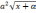 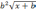 Алгебраические уравнения и неравенства.11Уравнения вида  = g(x)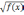 Алгебраические уравнения и неравенства.11Уравнения вида  =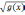 Алгебраические уравнения и неравенства.11Уравнение вида = cx+d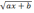 Алгебраические уравнения и неравенства.11Задачи с параметрами.Графики и множества на плоскости.6Построение графиков функций, заданных на промежутках.Графики и множества на плоскости.6Построение графиков целой и дробной части числа.Графики и множества на плоскости.6Преобразования графиков функций и уравнений.Графики и множества на плоскости.6Построение графиков дробно-линейных функций.Графики и множества на плоскости.6Построение графиков с модулями методом интервалов.Графики и множества на плоскости.6Графики функций и уравнений в задачах с параметрамиПланиметрия4Теоремы косинусов и синусов.Планиметрия4Площадь треугольника. Метод площадей.Планиметрия4Лемма о биссектрисе.Планиметрия4Свойства трапецииТригонометрические функции и уравнения13Четность и нечетность функцииТригонометрические функции и уравнения13Периодичность функцийТригонометрические функции и уравнения13Тригонометрические преобразованияТригонометрические функции и уравнения13Тригонометрические уравненияТригонометрические функции и уравнения13Тригонометрические уравнения, сводящиеся к квадратнымТригонометрические функции и уравнения13Однородные уравненияТригонометрические функции и уравнения13Использование формулы дополнительного углаТригонометрические функции и уравнения13Рациональные тригонометрические уравненияТригонометрические функции и уравнения13Тригонометрические уравнения с корнемТригонометрические функции и уравнения13Тригонометрические уравнения с модулемТригонометрические функции и уравнения13Нестандартные уравненияТригонометрические функции и уравнения13Уравнения с параметромТригонометрические функции и уравнения13Решение уравнений с параметром